Новый TIP 2.0Решения RFID в мембранах GEMÜНовый TIP 2.0 от производителя клапанов GEMÜ оптимизирует возможности мембран в отношении получения данных в рамках стратегии «Индустрия 4.0». Чип RFID в комбинации с CONEXO позволяет однозначно идентифицировать мембраны и считывать релевантные данные.Для предоставления данных мембраны оснащаются чипом RFID. Ранее чипы RFID вклеивались в мембрану. Теперь с новым TIP 2.0 концепция размещения была обновлена и оптимизирована. TIP 2.0 представляет собой носитель с чипом RFID. Носитель из высококачественного пластика защищает чип от внешних воздействий и при изготовлении прочно закрепляется в мембране. Благодаря своей красной расцветке TIP 2.0 быстро и однозначно идентифицируется для считывания информации с помощью CONEXO Pen. Для заказчиков в дополнение к прочности соединения и стойкости к посторонним воздействиям преимущество заключается, прежде всего, в моментальном распознавании чипа RFID. Преимущество для GEMÜ — это стандартизированное изделие, которое просто и с высокой точностью можно разместить в мембране. С точки зрения технологии данная система вносит существенный вклад в минимизацию рисков, например при сходстве данных, и за счет оптимально доступных структур обеспечивает очень эффективное использование с подробным документированием. Концепция и дизайн TIP 2.0 предполагают широчайшие возможности использования, выходящие далеко за пределы применения в мембранах. Уже сегодня GEMÜ начинает оснащать TIP 2.0 мембраны с кодом GEMÜ 17, 19, 54 и 5M.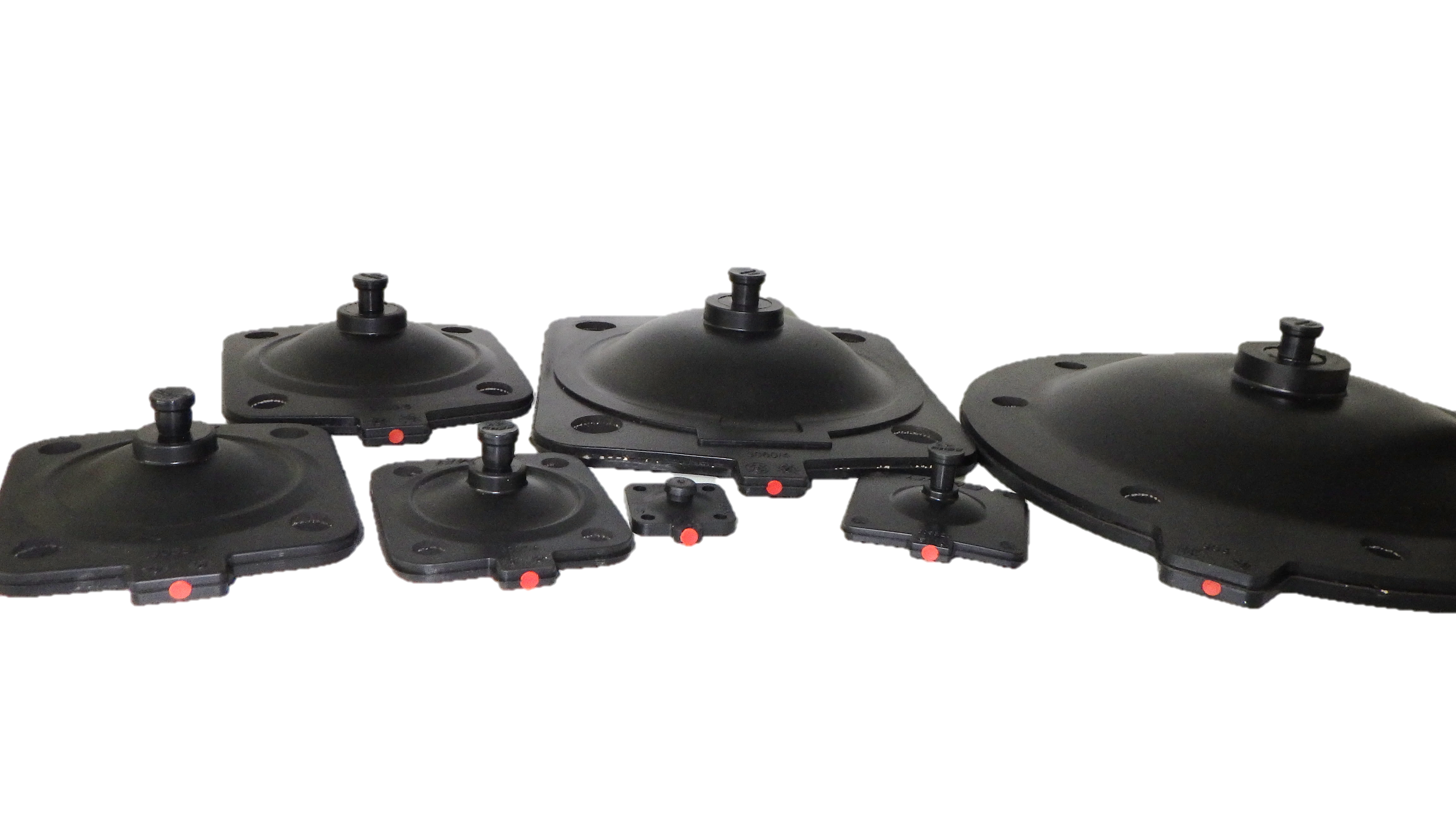 TIP 2.0 в мембранах любых размеровО нашей компанииГруппа GEMÜ разрабатывает и производит клапаны, системы измерения и регулирования для жидкостей, паров и газов. Компания является лидером в разработке решений для стерильных процессов. Независимое семейное предприятие, имеющее филиалы по всему миру, было основано в 1964 году. С 2011 года им руководят представители уже второго поколения семьи Мюллер — Герт Мюллер (в должности директора-соучредителя) и его двоюродный брат Штефан Мюллер. Оборот Группы в 2021 году превысил 450 млн. евро. В настоящее время во всех филиалах компании по всему миру работают более 2200 сотрудников, из них 1200 в Германии. Производство размещено на шести площадках: в Германии, Швейцарии и Франции, а также в Китае, Бразилии и США. Продажи координируются германским офисом и осуществляются через 27 дочерних компаний. Благодаря обширной дилерской сети компания GEMÜ представлена более чем в 50 странах на всех континентах.
Дополнительную информацию см. на www.gemu-group.com.Formularbeginn